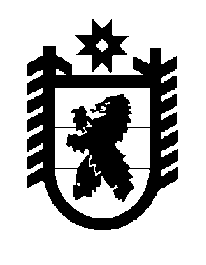 Российская Федерация Республика Карелия    ПРАВИТЕЛЬСТВО РЕСПУБЛИКИ КАРЕЛИЯРАСПОРЯЖЕНИЕот  25 июля 2016 года № 554р-Пг. Петрозаводск Рассмотрев предложение Государственного комитета Республики Карелия по управлению государственным имуществом и организации закупок, учитывая решение Совета Кемского муниципального                  района от  28 апреля 2016 года № 17-3/141 «Об утверждении перечня объектов государственной собственности Республики Карелия, предлагаемых для передачи в муниципальную собственность Кемского муниципального района», в соответствии с Законом Республики Карелия 
от 2 октября 1995 года № 78-ЗРК «О порядке передачи объектов государственной собственности Республики Карелия в муниципальную собственность» передать в муниципальную собственность Кемского муниципального района от Государственного комитета Республики Карелия по обеспечению жизнедеятельности и безопасности населения государственное имущество Республики Карелия согласно приложению к настоящему распоряжению.           ГлаваРеспублики  Карелия                                                              А.П. ХудилайненПереченьгосударственного имущества Республики Карелия, передаваемого в муниципальную собственность Кемского муниципального района______________Приложение к распоряжению Правительства Республики Карелия от 25 июля 2016 года № 554р-П№ п/пНаименование имуществаКоличество, штукОбщая стоимость, рублей1.Удостоверение народного дружинника301890,302.Повязка нарукавная302250,60Итого4140,90